Remote Learning Timetable – 10OLive lessons include live teaching from subject teacher, follow up tasks, and support from class TAIndependent break is a time that your child can study without direct supervision from you eg. cut up some fruit to eat, do some physical movement to music, go outside and do 20 star jumps, 20 lunges and 20 deep breaths.Activity menu means you can choose from the following: Independent/guided readingOnline resources as directed by your teacher (Oak National Academy, BBC Bitesize, Mathletics, Nessy, Bedrock), Paper-based work from home learning packTeams Assignments set by your subject teachersAt lunch time learners can help prepare lunch, lay the table, and wash up. On Thursdays our chef, Charlie, will upload a cook-along video for you to try!PE with Joe Wicks: https://www.youtube.com/channel/UCAxW1XT0iEJo0TYlRfn6rYQDance with Oti: https://www.youtube.com/channel/UC58aowNEXHHnflR_5YTtP4gCook along with Tom: https://www.hackneyschooloffood.com/ Optional Activities: Reading, handwriting practice, drawing, practising singing/dancing/an instrumentDaily ReadingIt is recommended that your child reads at least once every day at a time that suits your family. This can take the form of reading independently, or with an adult family member/older sibling. Your child could read from a book sent by their class teacher, a text set by the teacher online, or any other text they are interested in; a book from home, something on a kindle, a magazine or comic, even reading the ingredients on the back of the cereal box counts! The main thing is that your child reads with TRUST.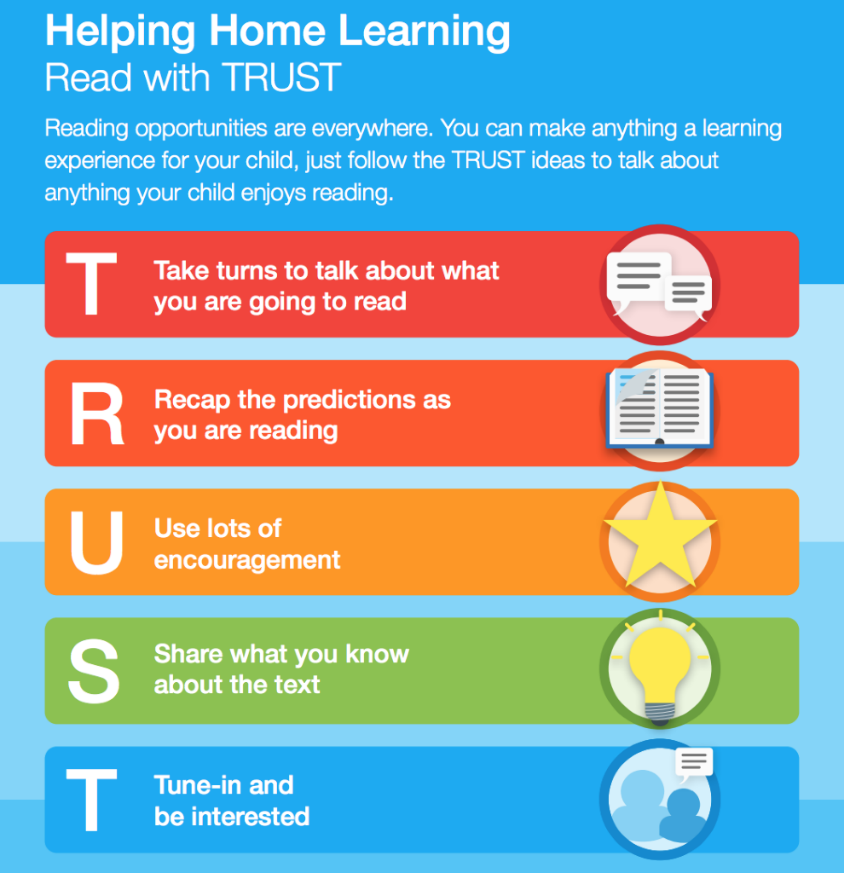 PfA lessons'PfA' stands for Preparing for Adulthood and the lessons are based on the four PfA outcomes; Friends, relationships, and community; Health; Independent living; Employment. The lessons are usually taught by the form tutor, and the outcomes form part of Annual Reviews from Year 9 onwards.MondayTuesdayWednesdayThursdayFriday9:15 – 9:30Tutor Time on TeamsTutor Time on TeamsTutor Time on TeamsTutor Time on TeamsTutor Time on Teams9:30 – 10:30 Live Lesson – PfA with Mr. OddieLive Lesson – PE with Mr. HajdrychLive Lesson – Maths with Mr. SaundersLive Lesson – PSD with Ms. McKellLive Lesson – Computing with Mr. Wilson10:30 – 11:00Independent Break Independent BreakIndependent BreakIndependent BreakIndependent Break11:00 –12:00 Activity menuActivity menuActivity menuActivity menuActivity menu12:00 – 13:00Lunch LunchLunchLunch with CharlieLunch13:00 – 13:30Joe Wicks PE Dance with Oti Joe Wicks PE Dance with Oti Joe Wicks PE 13:30 – 14:30 Live lesson – Art with Mr. OddieLive lesson – English with Ms. WaltonLive lesson – Music with Mr. HarriesActivity menuLive lesson – Science with Mr. Oddie14:30 – 15:00Tutor Time on TeamsTutor Time on TeamsTutor Time on TeamsTutor Time on TeamsTutor Time on TeamsAfter school Optional ActivitiesOptional  Activities(Optional) Cook along with Tom - 4pmOptional ActivitiesOptional Activities